Werkblad groeipercentage berekenenVraag 1In de showroom van een autodealer staat een luxe auto. Onder de ruitenwisser van de auto ligt een bordje met de tekst:
“Deze week van € 45.000 voor € 42.000”Vraag 2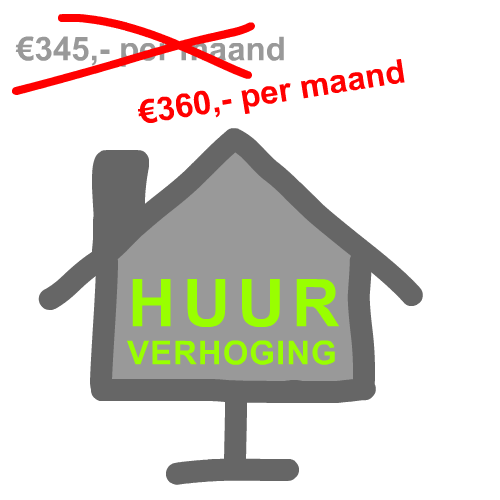 De huur gaat van 345 naar 360 euro per maand. Hoeveel procent huurverhoging is dat?Vraag 3Om wat meer winst te maken besluit een onderneming de prijs van haar product te verhogen van €18,95 tot € 21,45. Bereken de procentuele verandering van de prijs.Vraag 4c  Met hoeveel procent is de prijs tussen 2020 en 2015 veranderd? 
    Afronden op twee decimalen.Hoeveel procent korting wordt op deze auto gegeven?jaar199520002005201020152020prijs (€)14,5516,1018,2023,8022,0523,00aMet hoeveel procent is de prijs van het product tussen 1995 en 2000 veranderd? 
Afronden op twee decimalen.bMet hoeveel procent is de prijs tussen 2005 en 2010 veranderd?
Afronden op twee decimalen.